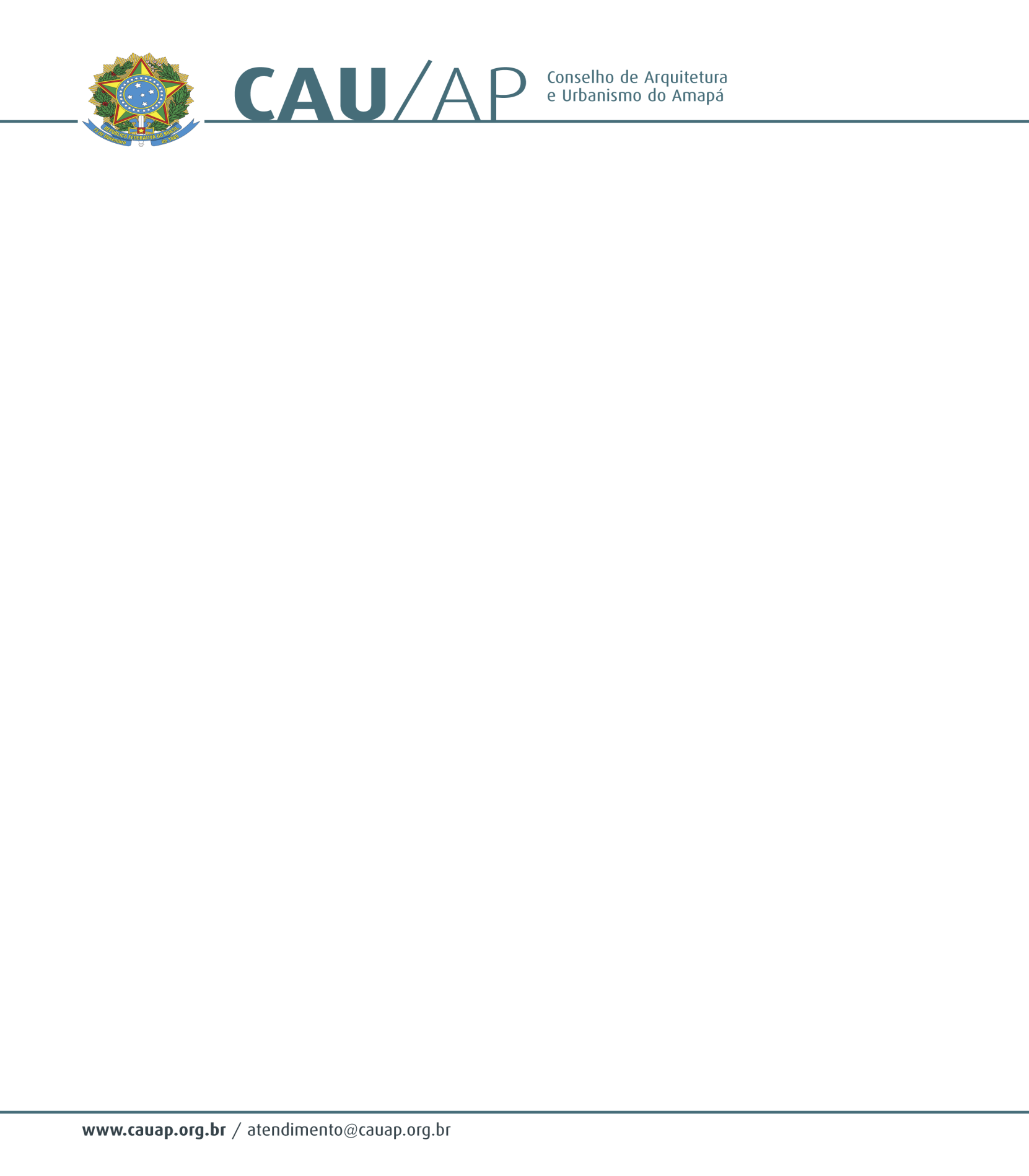 SERVIÇO PÚBLICO FEDERALCONSELHO DE ARQUITETURA E URBANISMO DO AMAPÀPORTARIA Nº 029, DE 16 DE JULHO DE 2012.O PRESIDENTE DO CONSELHO DE ARQUITETURA E URBANISMO DO AMAPÁ (CAU/AP), no uso de suas atribuições que lhe confere o art.29 da lei nº 12.378 de 31 de dezembro de 2010, e o inciso XI do art. 32 do Regimento Provisório aprovado na Sessão Plenária Ordinária nº 1 de 18 de novembro de 2011, com a redação dada pela Resolução CAU/AP nº1 de 15 de dezembro de 2011.RESOLVE:Art. 1º- NOMEAR a Vice-Presidente IZONETH DE NAZARÉ OLIVEIRA NUNES AGUILLAR, CPF 044.664.108-10 e CI. 093354 SSP/AP, para a função de Presidente em Exercício do Conselho de Arquitetura e Urbanismo do Amapá (CAU/AP) em função do deslocamento do Presidente do CAU/AP, JOSÉ ALBERTO TOSTES, para a cidade de Brasília/DF nos dias 03 e 04 de setembro de 2012.Art. 2º - O referido Presidente estará participando da Reunião para apresentação do Sistema de Carteira Profissional dos Arquitetos e Urbanistas.Art. 3º - O deslocamento se dará com ônus de passagem e diárias pelo o CAU/AP.Art. 4º - Esta portaria entra em vigor na data de sua assinatura. Dê ciência, publique e cumpra-se.JOSÉ ALBERTO TOSTESPresidente do Conselho de Arquitetura e Urbanismo do Amapá - CAU/AP